ТЕСТ «СОВА ИЛИ ЖАВОРОНОК»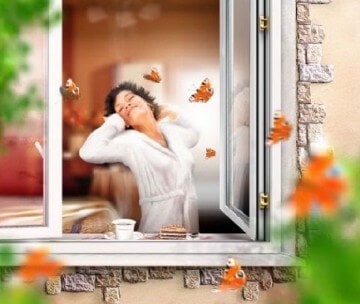 Ничто нам так не хочется изменить, как привычки других людей.Марк ТвенВнутри каждого из нас есть «биологические часы», по которым живет не только человеческий организм, но и все живые организмы. Основной биоритм человека – двадцатичетырехчасовой. В течение дня все функции нашего организма подвергаются изменениям. К примеру, температура тела ночью самая низкая, самой высокой она становится к 6 часам утра. Меняются пульс, работа эндокринной системы... Одновременно, в течение дня меняется настроение и деловая активность человека.Именно поэтому все мы подразделяемся на тех, кто придерживается правила «утро вечера мудренее», и тех, кто старается не откладывать дела на утро. Первые – «жаворонки», рано встающие и сразу берущиеся за дела. Вторые – это «совы», пик работоспособности которых приходится на вторую половину дня и даже на ночные часы.Предлагаемый тест Остберга поможет вам определить, к какой именно категории вы относитесь. Отвечая на вопросы, отметьте один из имеющихся вариантов ответа, в наибольшей степени характеризующий вас.Вопросы:1. Трудно ли вам вставать рано утром:а) да, почти всегда;б) иногда;в) редко;г) крайне редко?2. Если бы у вас была возможность выбора, в какое время вы ложились бы спать:а) после 1 часа ночи;б) с 23 часов 30 минут до 1 часа ночи;в) с 22 часов до 23 часов 30 минут;г) до 22 часов?3. Какой завтрак вы предпочитаете в течение первого часа после пробуждения:а) плотный;б) менее плотный;в) можно ограничиться вареным яйцом или бутербродом;г) достаточно чашки чая или кофе?4. Если вспомнить ваши последние размолвки дома или с друзьями, то преимущественно в какое время они происходили:а) в первой половине дня;б) во второй половине дня?5. От чего вы могли бы отказаться с большей легкостью:а) от утреннего чая или кофе;б) от вечернего чая?6. Насколько легко рушатся ваши привычки, связанные с принятием пищи во время каникул:а) очень легко;б) достаточно легко;в) трудно;г) остаются без изменения?7. Если рано утром предстоят важные дела, насколько раньше вы ложитесь спать по сравнению с обычным распорядком:а) более чем на 2 часа;б) на 1–2 часа;в) меньше чем на 1 час;г) как обычно?8. Насколько точно вы можете оценить промежуток времени, равный минуте? Попросите кого-нибудь помочь вам в этом испытании:а) меньше минуты;б) больше минуты?Обработка результатовПодсчет результатов производится по ключу. В зависимости от выбора варианта ответа вы можете получить от 0 до 3 баллов.КЛЮЧИнтерпретация результатов и психотехнические упражненияОт 0 до 7 баллов. Вы – «Жаворонок». «Жаворонки» отличаются энергичностью, стремлением все успеть, везде побывать. Они больше предрасположены к восприятию новых идей.                         Упражнение «Спокойной ночи»Вам стоит ложиться спать не позже 11 часов вечера, иначе вы нарушите свой биоритм и в итоге будете чувствовать себя невыспавшимся, уставшим, раздраженным. Поэтому возьмите себе за правило ложиться спать в установленное время.От 8 до 13 баллов. Вы – аритмик, или «Голубь». Аритмики не подчиняются тому или иному ритму, достаточно легко приспосабливаются к изменениям ситуации.Упражнение «Самочувствие»Вам повезло в том смысле, что вы можете изменять свой режим дня в зависимости от ситуации. Но не забывайте прислушиваться к себе. Вам нужно научиться понимать свой организм,, определять свое самочувствие, и только после этого решать, стоит ли изменять режим дня, например, ложиться спать после полуночи или нет.От 14 до 20 баллов. Вы – «Сова». «Совы» отличаются спокойным, уравновешенным характером, стремлением к логическому мышлению. Они менее других подвержены панике.Упражнение «Доброе утро»Если вы абсолютно уверены, что вам гораздо лучше работать во второй половине дня, то действуйте! Но помните, что утром в любом случае придется вставать. Поэтому научитесь ограничивать себя каким-то разумным пределом, иначе утро для вас вряд ли будет добрым.Будет интересным задание, в ходе которого школьники должны подобрать по несколько литературных героев, героев мультфильмов, относящихся к «совам» и «жаворонкам».